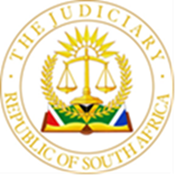 		 	          IN THE HIGH COURT OF SOUTH AFRICA				   (GAUTENG DIVISION PRETORIA)			                (TRIALS INTERLOCUTORY ROLL)17 AUGUST 2022BEFORE THE HONOURABLE MADAM JUSTICE VAN DER SCHYFF J JUDGE’S SECRETARY: Stshetlho@judiciary.org.za  N A FAIRIIE			VS			RAF			18820/15D LANG obo S			VS			RAF			32589/18J M VAN ZYL			VS			RAF			63907/18K MATROOS obo MINORS	VS			RAF			20644/19S Z MABASO			VS			RAF			21158/14F COOVANIA			VS			RAF			35817/11N G MAKHANYA		VS			RAF			11336/16N A BARRETT			VS			RAF			78384/19J N JULIES			VS			RAF			21083/17K G MABASO			VS			RAF			37895/21H MASIMULA			VS			RAF			45499/21 M NKWALASE 		VS			RAF			53742/17M T MLANDELA obo K	VS			RAF			36788/16 N P MPOSI obo LAM		VS			RAF			45687/19N G MAFELE			VS			RAF			61275/15L A NAIDOO			VS			RAF			29640/13W MOLUMI obo ZULU	VS			RAF			79264/18ADV C CAWOOD obo S SONAMZI	VS		RAF			27903/20 ADV R GOSLETT obo DE MESQUITH VS		RAF			25675/14J J LEWIS			VS			RAF			32672/15A P SAMMULLER		VS			RAF			63360/19E P SEBOTHOMA		VS			RAF			73781/14B CHITANGO			VS			RAF			23346/12S F SKHOSANA		VS			RAF			75041/14KJP DE BEER			VS			RAF			20628/18L E MAMOTSAU obo SL,BM	VS			RAF			12590/20K MOGEMANE		VS			RAF			9498/15K G CHAUKE			VS			RAF			69367/14M M MAKOBOANE		VS			RAF			67652/19M H MATHEBULA		VS			RAF			85065/19M MAHLANGU		VS			RAF			1856/20J MAHLANGU			VS			RAF			1857/20E T MPEPELE			VS			RAF			3703/21E F A ARRIES			VS			RAF			6250/17M J MATHIKHA		VS			RAF			13398/20M D MOKOKOROPO obo M VS			RAF			26727/19		 	          IN THE HIGH COURT OF SOUTH AFRICA				   (GAUTENG DIVISION PRETORIA)			                (TRIALS INTERLOCUTORY ROLL)12 MAY 2022BEFORE THE HONOURABLE MADAM JUSTICE KOOVERJIE JJUDGE’S SECRETARY: Snaude@judiciary.org.zaF KHOBOKO			VS			RAF			52152/15T MUSHIPE			VS			RAF			69553/18P S NDLEBE			VS			RAF			20070/18T THANELALL obo J J JODASH	 VS			RAF			52056/20E MOTSIE			VS			RAF			75939/19V M MASANGU		VS			RAF			65121/17G GATES			VS			RAF			12618/15M W LA CONTE		VS			RAF			79393/17S M NKOSI			VS			RAF			19433/11R MOTHOBI			VS			RAF			59505/17D R BOGOPA			VS			RAF			76459/17A M JABULANE		VS			RAF			96127/19M NEMUKULA		VS			RAF			78362/17C A NTOZAKHE		VS			RAF			54519/20N J MOTAUNG		VS			RAF			14064/17M F SIBIYA			VS			RAF			27379/15G D NDIMANDE		VS			RAF			81588/14M V TAYLOR			VS			RAF			1622/19N P MABELE			VS			RAF			10217/17P MASHUELA			VS			RAF			4110/15JST TLAPU			VS			RAF			24687/16Z S TSHELU			VS			RAF			70611/15C S PHEWA			VS			RAF			19767/21S M MOGAPI			VS			RAF			80837/17M MOGOTLANE		VS			RAF			51015/17N F MASANGO		VS			RAF			14758/19M B RALEMALA		VS			RAF			10955/19C B VENANCIO		VS			RAF			74891/19L STRYDOM			VS			RAF			36392/19N BANDA			VS			RAF			38817/17B MSONGELWA		VS			RAF			45605/18N NKOSI			VS			RAF			36462/21E TSETSEWA			VS			RAF			57351/20L S DLADLA			VS			RAF			67672/19B MTHEMBU			VS			RAF			74639/18C BIYELA			VS			RAF			67674/19